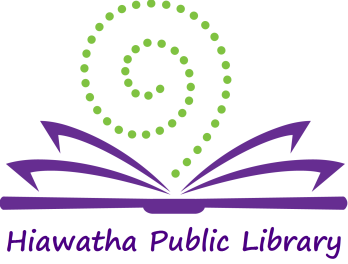 Library Board of Trustees MeetingLocation:	Glenn Schminke Community RoomDate:		May 14, 2019Call to Order:	7:08 pmCall to Order – Roll Call	Present: Anna Ronnebaum, Matt Dunbar, Jerry Mohwinkle, and Karlene Nesslage. Also present: Jeaneal Weeks – HPL Director, Kim Downs – City Administrator, Rob Archibald – City Council Member. Absent – Brenda Powers, Sue Halter, and April NeuendorfApproval of Agenda The Agenda was reviewed. Anna Ronnebaum made a motion to accept the agenda, Matt Dunbar seconded and the motion carried.Approval of Consent AgendaApproval of billsMinutes: April 9, 2019Library Director’s ReportMonthly ReportUnanimous approval was given for the Consent Agenda.New Business - HIAWATHA PUBLIC LIBRARY EXPANSION AND RENOVATION PROJECTConsider resolution placing, plans and request for IT, COMMUNIACATION and DATA proposals, form of contract, and estimate of cost on file and directing the posting of the notice to bidders and the publication setting public hearing. Motion to approve the following resolution was made by Karlene Nesslage, seconded by Matt Dunbar and was approved by a roll call vote:Ayes: Dunbar, Ronnebaum, Mohwinkle, and NesslageNays: noneAbsent:  Powers, Halter, and NeuendorfRESOLUTION NO. 19-15Hiawatha Public Library Board of TrusteesRESOLUTION PLACING PROJECT PLANS AND REQUEST FOR IT, COMMUNICATION and DATA PROPOSALS, FORM OF CONTRACT AND ESTIMATE OF COST ON FILE AND DIRECTING THE POSTING OF THE NOTICE TO BIDDERS AND THE PUBLICATION SETTING PUBLIC HEARING FOR THE HIAWATHA PUBLIC LIBRARY RENOVATION AND EXPANSION PROJECT.Consider resolution placing project plans and request for audio visual package, form of contract and estimate of cost on file and direct the posting of the notice to bidders and the publication setting public hearing.Motion to approve the following resolution was made by Karlene Nesslage, seconded by Matt Dunbar and was approved by a roll call vote:Ayes: Dunbar, Ronnebaum, Mohwinkle, and NesslageNays: noneAbsent:  Powers, Halter, and NeuendorfRESOLUTION NO. 19-16Hiawatha Public Library Board of TrusteesRESOLUTION PLACING PROJECT PLANS AND REQUEST FOR AUDIO VISUAL PACKAGE, FORM OF CONTRACT AND ESTIMATE OF COST ON FILE AND DIRECTING THE POSTING OF THE NOTICE TO BIDDERS AND THE PUBLICATION SETTING PUBLIC HEARING FOR THE HIAWATHA PUBLIC LIBRARY RENOVATION AND EXPANSION PROJECT.Consider resolution entering into a service agreement with Terracon for Geotechnical engineering services.Motion to approve the following resolution was made by Anna Ronnebaum, seconded by Matt Dunbar and was approved by a roll call vote:Ayes: Dunbar, Ronnebaum, Mohwinkle, and NesslageNays: noneAbsent:  Powers, Halter, and NeuendorfRESOLUTION NO. 19-17Hiawatha Public Library Board of TrusteesRESOLUTION APPROVING A PROFESSIONAL SERVICES AGREEMENT FOR GEOTECHNICAL SERVICES OF THE HIAWATHA PUBLIC LIBRARY RENOVATION AND EXPANSION PROJECT.Old Business- Build project update – A temporary wall has been erected on the West end of the building to provide a barrier between the existing library and the new construction. Work has begun on the parking lot which is to the East of the current building. The Free Little Pantry is being relocated.General Discussion – noneTrustee Training  -Chapter 3, Trustee Handbook – The board discussed the chapter on Ethics. This chapter lists ways to be ethical in our positions as Board members.Brainfuse resource – Jeaneal Weeks shared with the board the new online resource Brainfuse. It provides tutoring, continued learning opportunities, job seeking tools and Veteran resources. President’s Report – noneAdjournment – Anna Ronnebaum made a motion to adjourn the meeting, Karlene Nesslage seconded and the motion was carried.  Meeting adjourned at 7:34 pm.______________________Anna Ronnebaum, Vice President
ATTEST:
___________________
Karlene Nesslage, Secretary
